Печатное средство массовой информации органов местного самоуправления муниципального образования Елизаветинское сельское поселение Гатчинского муниципального района Ленинградской области – печатное изданиеАДМИНИСТРАЦИЯ МУНИЦИПАЛЬНОГО ОБРАЗОВАНИЯЕЛИЗАВЕТИНСКОГО СЕЛЬСКОГО ПОСЕЛЕНИЯГАТЧИНСКОГО МУНИЦИПАЛЬНОГО РАЙОНАЛЕНИНГРАДСКОЙ ОБЛАСТИПОСТАНОВЛЕНИЕ01.03.2022г.                                                                           № 77Об утверждении реестра многоквартирных домов, для которых необходимо образование земельных участковВ соответствии Федеральным законом от 16.10.2003 года № 131-ФЗ «Об общих принципах организации местного самоуправления в Российской Федерации»,  пунктом 4 статьи 16 Федерального закона от 29.12.2004 № 189-ФЗ «О введении в действие Жилищного кодекса Российской Федерации», Уставом муниципального образования Елизаветинское сельское поселение Гатчинского муниципального района Ленинградской области, администрация Елизаветинского сельского поселения ПОСТАНОВЛЯЕТ:1. Утвердить реестр многоквартирных домов, для которых необходимо образование земельных участков (приложение).2. Настоящее постановление вступает в силу после его официального опубликования.3. Контроль за исполнением настоящего постановления возложить на отдел по земельным вопросам и имуществу.Глава администрации                                          Елизаветинского сельского поселения                    В.В. ЗубрилинПриложениек постановлению от 01.03.2022 № 77Реестр многоквартирных домов, для которых необходимообразование земельных участковАДМИНИСТРАЦИЯ МУНИЦИПАЛЬНОГО ОБРАЗОВАНИЯЕЛИЗАВЕТИНСКОГО СЕЛЬСКОГО ПОСЕЛЕНИЯГАТЧИНСКОГО МУНИЦИПАЛЬНОГО РАЙОНАЛЕНИНГРАДСКОЙ ОБЛАСТИПОСТАНОВЛЕНИЕ02.03.2022г.                                                                           № 79«О возложении обязанностей специально уполномоченного на решение задач в области гражданской обороны, предупреждения и ликвидации ЧС, обеспечения пожарной безопасности и безопасности на водных объектах»Во исполнение федеральных законов Российской Федерации от 21 декабря 1994 г. № 68-ФЗ «О защите населения и территорий от чрезвычайных ситуаций природного и техногенного характера», от 6 октября 2003 г. № 131-ФЗ «Об общих принципах местного самоуправления в Российской Федерации», законов Ленинградской области от 13.11.2003 года 93-оз, «О защите населения и территорий Ленинградской области от чрезвычайных ситуаций природного и техногенного характера»,  Положения о Ленинградской областной подсистемы РСЧС, утвержденного постановлением Правительства Ленинградской области от 18.08.2004 № 160 «Об утверждении положения о Ленинградской областной подсистеме РСЧС»,ПОСТАНОВЛЯЕТ:1. Возложить обязанности специально уполномоченного на решение задач в области гражданской обороны, предупреждения и ликвидации чрезвычайных ситуаций, обеспечения пожарной безопасности и безопасности на водных объектах на ведущего специалиста отдела по вопросам местного самоуправления администрации муниципального образования Елизаветинское сельское поселение Смирнову Олесю Тайыровну.2. Утвердить прилагаемое Положение о специально уполномоченном на решение задач в области гражданской обороны, предупреждения и ликвидации чрезвычайных ситуаций, обеспечения пожарной безопасности и безопасности на водных объектах на территории муниципального образования Елизаветинское сельское поселение Гатчинского района Ленинградской области (Приложение №1).3. Контроль за выполнением постановления возложить на заместителя главы администрации Елизаветинского сельского поселения В.В. Попович.4.Постановление администрации муниципального образования Елизаветинского сельского поселения Гатчинского муниципального района Ленинградской области от 26.02.2021 года № 50, считать утратившим силу.Глава администрацииЕлизаветинского сельского поселения                           В.В. ЗубрилинПриложение №1 Постановления № 79 от 02.03.2022 П О Л О Ж Е Н И Ео специально уполномоченном на решение задач в областигражданской обороны, предупреждения и ликвидациичрезвычайных ситуаций, обеспечения пожарной безопасностии безопасности на водных объектах1. Настоящее Положение разработано в соответствии с требованиями федеральных законов Российской Федерации от 21 декабря 1994 г. № 68-ФЗ «О защите населения и территорий от чрезвычайных ситуаций природного и техногенного характера», от 6 октября 2003 г. № 131-ФЗ «Об общих принципах местного самоуправления в Российской Федерации», законов Ленинградской области от 13.11.2003 года 93-оз, «О защите населения и территорий Ленинградской области от чрезвычайных ситуаций природного и техногенного характера»,  Положения о Ленинградской областной подсистемы РСЧС, утвержденного постановлением Правительства Ленинградской области от 18.08.2004 № 160 «Об утверждении положения о Ленинградской областной подсистеме РСЧС» (в дальнейшем специалист по делам ГО и ЧС) на территории муниципального образования Елизаветинское сельское поселение Гатчинского района Ленинградской области. 2. В своей деятельности специалист по делам ГО и ЧС руководствуется действующим законодательством Российской Федерации, Ленинградской области, другими правовыми актами, регулирующими вопросы гражданской обороны, предупреждения и ликвидации чрезвычайных ситуаций, обеспечения пожарной безопасности и безопасности на водных объектах, в том числе распорядительными актами глав Гатчинского муниципального района и муниципального образования Елизаветинское сельское поселение, а также настоящим Положением. 3. Основными задачами специалиста по делам ГО и ЧС являются: организация планирования и проведения мероприятий в области гражданской обороны, предупреждения и ликвидации чрезвычайных ситуаций, обеспечения пожарной безопасности и безопасности на водных объектах; организация обучения населения способам защиты от чрезвычайных ситуаций и от опасностей, возникающих при ведении военных действий или вследствие этих действий; организация создания и обеспечение в состоянии постоянной готовности к использованию системы оповещения населения об угрозе возникновения или возникновении чрезвычайных ситуаций, а также об опасностях, возникающих при ведении военных действий или вследствие этих действий; обеспечение создания и поддержания в состоянии готовности аварийно-спасательных формирований; содействие устойчивому функционированию организаций, расположенных на территории муниципального образования Елизаветинское сельское поселение, в военное время и режиме чрезвычайной ситуации; обеспечение создания и содержания резервов финансовых и материальных ресурсов в целях гражданской обороны и для ликвидации последствий чрезвычайных ситуаций. 4. В соответствии с основными задачами специалист по делам ГО и ЧС: организует разработку и корректировку Плана гражданской обороны и Плана действий по предупреждению и ликвидации чрезвычайных ситуаций природного и техногенного характера муниципального образования Елизаветинское сельское поселение Гатчинского района Ленинградской области; организует разработку документов приемного эвакуационного пункта и пункта выдачи средств индивидуальной защиты; разрабатывает проекты распорядительных документов, регламентирующих деятельность администрации муниципального образования Елизаветинское сельское поселение в области гражданской обороны, предупреждения и ликвидации чрезвычайных ситуаций, обеспечения пожарной безопасности и безопасности на водных объектах; ведет учет выполняемых мероприятий в области гражданской обороны, предупреждения и ликвидации чрезвычайных ситуаций, обеспечения пожарной безопасности и безопасности на водных объектах; организует создание и поддержание в состоянии постоянной готовности к использованию системы оповещения населения об угрозе возникновения или возникновении чрезвычайных ситуаций, а также об опасностях, возникающих при ведении военных действий или вследствие этих действий; организует прием сигналов гражданской обороны и доведение их до руководящего состава муниципального образования Елизаветинское сельское поселение; планирует и организует проведение учений по гражданской обороне, по вопросам предупреждения и ликвидации ЧС и обеспечения пожарной безопасности; организует работу по созданию и содержанию резервов финансовых и материальных ресурсов в целях гражданской обороны и для ликвидации последствий чрезвычайных ситуаций; организует обучение населения способам защиты от чрезвычайных ситуаций и от опасностей, возникающих при ведении военных действий или вследствие этих действий; организует контроль за выполнением принятых решений и утвержденных планов по выполнению мероприятий гражданской обороны, предупреждения и ликвидации чрезвычайных ситуаций, обеспечения пожарной безопасности и безопасности на водных объектах. 5. Специалист по делам ГО и ЧС имеет право: вносить на рассмотрение главы сельского поселения предложения по совершенствованию планирования и организации выполнения мероприятий гражданской обороны, предупреждения и ликвидации чрезвычайных ситуаций, обеспечения пожарной безопасности и безопасности на водных объектах; проводить проверки выполнения запланированных мероприятий в области гражданской обороны, предупреждения и ликвидации чрезвычайных ситуаций, обеспечения пожарной безопасности и безопасности на водных объектах в организациях, а также выполнения требований руководящих документов и требований норм инженерно-технических мероприятий гражданской обороны при строительстве новых и реконструкции существующих объектов, расположенных на территории муниципального образования Елизаветинское сельское поселение; привлекать в установленном порядке к работе по разработке Плана гражданской обороны, Плана действий по предупреждению и ликвидации чрезвычайных ситуаций природного и техногенного характера муниципального образования Елизаветинское сельское поселение Гатчинского района Ленинградской области и подготовке отчетных материалов по гражданской обороне, предупреждению и ликвидации чрезвычайных ситуаций, обеспечению пожарной безопасности и безопасности на водных объектах других должностных лиц муниципального образования Елизаветинское сельское поселение Гатчинского района Ленинградской области. АДМИНИСТРАЦИЯ МУНИЦИПАЛЬНОГО ОБРАЗОВАНИЯЕЛИЗАВЕТИНСКОГО СЕЛЬСКОГО ПОСЕЛЕНИЯГАТЧИНСКОГО МУНИЦИПАЛЬНОГО РАЙОНАЛЕНИНГРАДСКОЙ ОБЛАСТИПОСТАНОВЛЕНИЕ02.03.2022г.                                                                           № 80О внесении изменений в постановление от 26.02.2021 года   № 48 «О создании комиссии по предупреждению и ликвидации чрезвычайных ситуаций и обеспечению пожарной безопасности Елизаветинского сельского поселения Гатчинского муниципального района Ленинградской области»    В  соответствии с Федеральным законом от 21.12.1994 года №68-ФЗ «О защите населения и территории от чрезвычайных ситуаций природного и техногенного характера», Областным законом Ленинградской области от 13.11.2003 года №93-оз «О защите населения и территории Ленинградской области от чрезвычайных ситуаций природного и техногенного характера», Положения о Ленинградской областной подсистемы РСЧС, утвержденного постановлением Правительства Ленинградской области от 18.08.2004 года №160 «Об утверждении положения о Ленинградской областной подсистеме РСЧС», в целях  совершенствования координации деятельности муниципального звена территориальной подсистемы единой государственной системы предупреждения и ликвидации чрезвычайных ситуаций и обеспечению пожарной безопасности, защиты населения Елизаветинского сельского поселения от чрезвычайных ситуаций природного и техногенного характера, администрация Елизаветинского сельского поселения, ПОСТАНОВЛЯЕТ:1. Внести изменения в  постановление администрации муниципального образования Елизаветинского сельского поселения Гатчинского муниципального района Ленинградской области от 26.02.2021 года № 48 «О создании комиссии по предупреждению и ликвидации чрезвычайных ситуаций и обеспечению пожарной безопасности Елизаветинского сельского поселения Гатчинского муниципального района Ленинградской области»  и   состав комиссии по  предупреждению и ликвидации чрезвычайных ситуаций и обеспечению пожарной безопасности Елизаветинского сельского поселения Гатчинского муниципального района Ленинградской области» изложить согласно  Приложения № 1.2. Настоящее постановление вступает в силу с момента его официального опубликования и подлежит размещению на официальном сайте муниципального образования Елизаветинское сельское поселение Гатчинского муниципального района Ленинградской области. 3.  Контроль данного постановления оставляю за собой.Глава администрации                                          Елизаветинского сельского поселения                    В.В. Зубрилин                                                                                                                 Приложение № 1к постановлению администрации                                                                                         от «02» марта 2022 года № 80  Составкомиссии по предупреждению и ликвидации чрезвычайных ситуаций и обеспечению пожарной безопасности муниципального образования Елизаветинского сельского    поселенияАДМИНИСТРАЦИЯ МУНИЦИПАЛЬНОГО ОБРАЗОВАНИЯЕЛИЗАВЕТИНСКОГО СЕЛЬСКОГО ПОСЕЛЕНИЯГАТЧИНСКОГО МУНИЦИПАЛЬНОГО РАЙОНАЛЕНИНГРАДСКОЙ ОБЛАСТИПОСТАНОВЛЕНИЕ02.03.2022г.                                                                           № 81О запрете выхода на ледовое покрытие водных объектов на территории Елизаветинского сельского поселения В связи с разрушением ледового покрова водных объектов в весенний период 2022 г., в целях обеспечения безопасности людей при переходе водных объектов по льду (нахождение на льду) на территории Елизаветинского сельского поселения, руководствуясь  Федеральным законом от  06.10.2003 года № 131-ФЗ «Об общих принципах организации местного самоуправления в Российской Федерации», Водным кодексом Российской Федерации от 03.06.2006 №74-ФЗ, Федеральным законом от  21.12.1994 №68-ФЗ «О защите населения и территорий от чрезвычайных ситуаций природного и техногенного характера», в соответствии со ст. 2.10. «Нарушение установленных органами государственной власти Ленинградской области правил охраны жизни людей на водных объектах, расположенных на территории Ленинградской области» Областного закона Ленинградской области «Об административных правонарушениях» от 02.07.2003 года № 47-оз, администрация муниципального образования Елизаветинского сельского поселения Гатчинского муниципального района Ленинградской областиПОСТАНОВЛЯЕТ:1.Запретить выход граждан на ледовое покрытие водных объектов на территории муниципального образования Елизаветинского сельского поселения Гатчинского муниципального района Ленинградской области в период его таяния с потерей устойчивости и возможного отрыва от припая.2. Запретить выезд и передвижение граждан с использованием транспортных средств или иных устройств, предназначенных для перевозки людей, грузов или оборудования по льду всех водоемов в границах Елизаветинского сельского поселения.3. Ведущему специалисту отдела по вопросам местного самоуправления О.Т. Смирновой обеспечить координацию действий сил и средств при выполнении поисково-спасательных работ на водоемах.4. Настоящее Постановление вступает в силу со дня его официального опубликования и подлежит размещению на официальном сайте поселения.5. Контроль за исполнением настоящего постановления оставляю за собой.Глава администрации                                          Елизаветинского сельского поселения                    В.В. ЗубрилинЕлизаветинский Вестник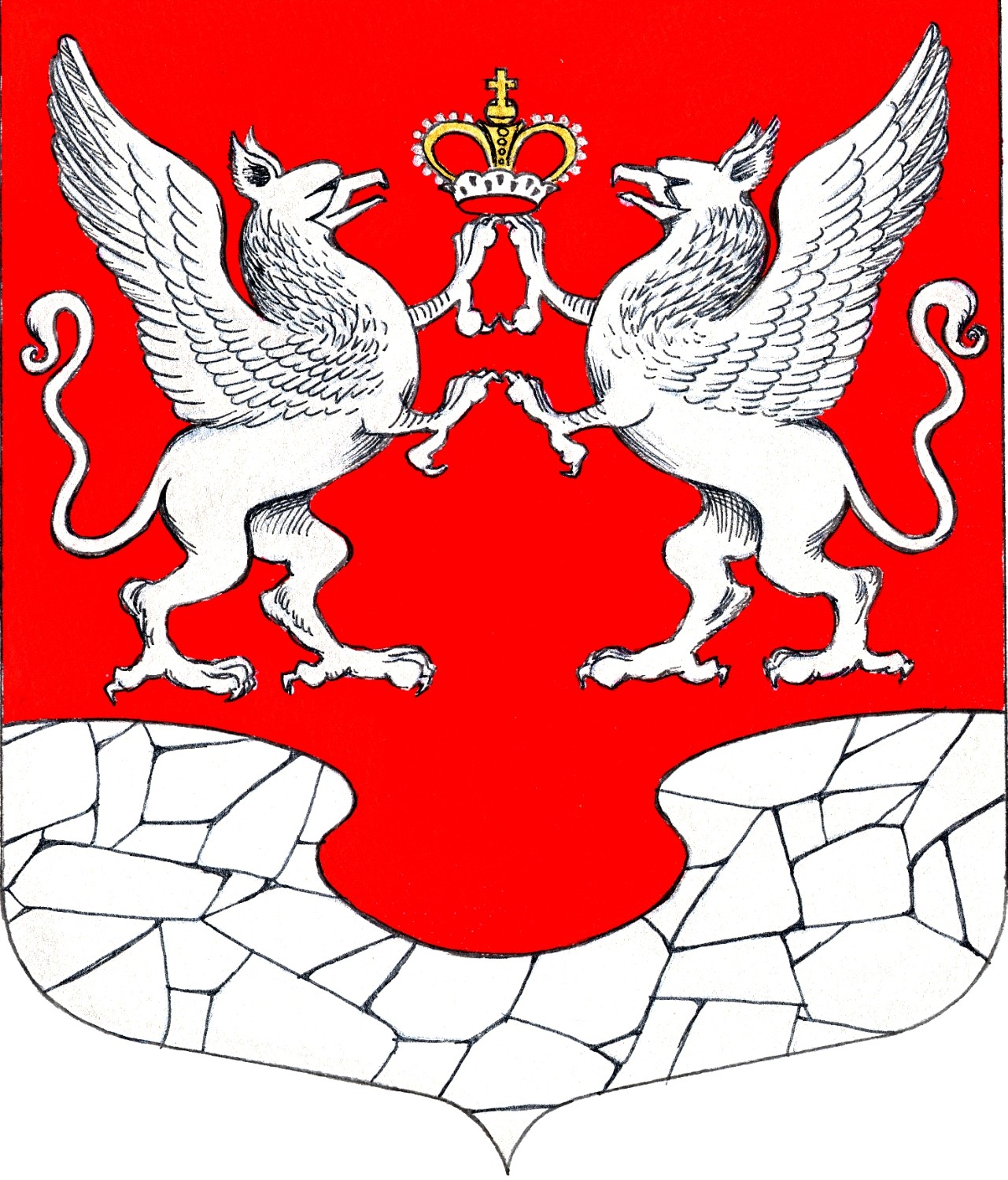      02 марта2022 года№ 04№ п/пАдрес многоквартирного дома1Ленинградская область, Гатчинский р-н., п. Елизаветино, ул. Леонида Басова, д. 22Ленинградская область, Гатчинский р-н., п. Елизаветино, ул. Леонида Басова, д. 43Ленинградская область, Гатчинский р-н., п. Елизаветино, ул. Леонида Басова, д. 64Ленинградская область, Гатчинский р-н., п. Елизаветино, ул. Леонида Басова, д. 85Ленинградская область, Гатчинский р-н., п. Елизаветино, ул. Леонида Басова, д. 106Ленинградская область, Гатчинский р-н., п. Елизаветино, ул. Леонида Басова, д. 127Ленинградская область, Гатчинский р-н., п. Елизаветино, ул. Леонида Басова, д. 148Ленинградская область, Гатчинский р-н., п. Елизаветино, ул. Леонида Басова, д. 16№п/пЗанимаемая должностьФИО№п/пЗанимаемая должностьФИО1Глава администрации – Председатель КЧСЗубрилин Виталий Владимирович2Заместитель главы администрацииПопович Виктор Викторович2Начальник отдела по земельным вопросам и имуществуВеликанова Надежда Николаевна3Ведущий специалист отдела по вопросам местного самоуправленияСмирнова Олеся Тайыровна4Ведущий специалист по имуществуПапилова Светлана Юрьевна5Инспектор ВУСФедорова Елена Васильевна